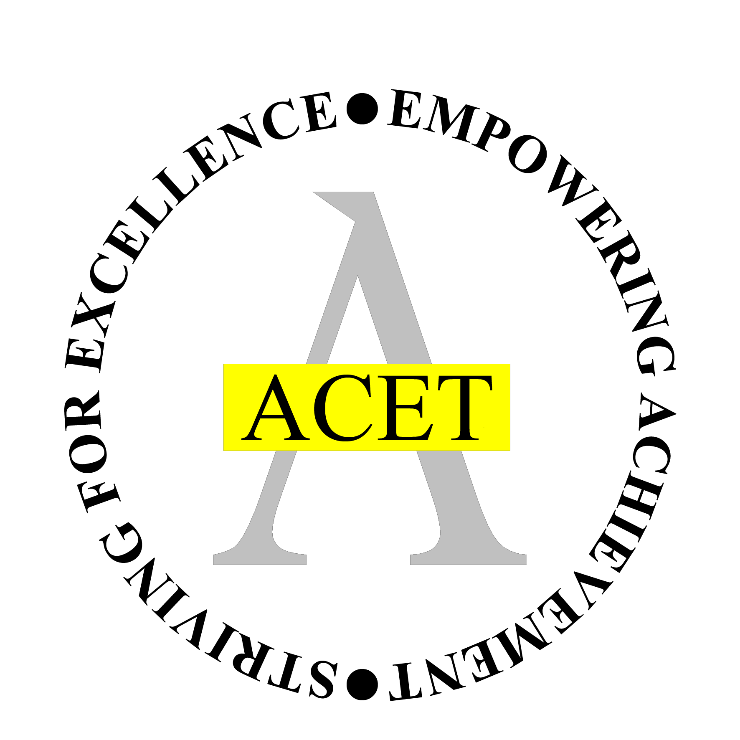 STATEMENT OF INTENT At ACET we are dedicated to good practice and ensuring equality through academy processes. The Academy Governance (Roles, Procedures and Allowances) (England) Regulations 2013 allow governing bodies of academies, who have a delegated budget, to decide whether they wish to pay expenses to governors and associate members of the governing body, in order to reimburse any expenses they have incurred when serving as a governor. This policy has been created with the aim of ensuring all governors, and non-governors who are members of the governing body, receive reimbursements for any expenses where the academy has derived benefit from the individual serving their governing duty. ACET believes that including payment for governors is important in ensuring equality for all governing members of our community and is, therefore, an appropriate use of our annual budget. 1	Legal framework 1.1. This policy has due regard to the following legislation, including, but not limited to: 2	The Academy Governance (Roles, Procedures and Allowances) (England) Regulations 2013 2.1. Under these regulations, academies may decide to provide payments to governors in order to cover costs for expenses paid whilst fulfilling their roles. 2.2. There are, however, restrictions on the circumstances under which governors can receive payments from the academy. Governors must not receive any reimbursement for loss of earnings due to attendance at meetings or a payment allowance for attendance. 2.3. The circumstances in which governors will receive payments must be agreed by the governing body in advance, and be authorised by submitting a claim form. 2.4. Any payments to governors must only be authorised if the governing body has deemed the circumstances beneficial to the academy. 2.5. Any travel expenses must be returned at a rate not exceeding the HM Revenue and Customs approved mileage rates. 2.6. Other approved expenses will only be granted upon provision of a receipt, and for only the amount shown on the receipt. 3	What can governors claim expenses for? 3.1. Governors at ACET will be able to claim expenses in the following instances, on a case-by-case basis and with prior approval from the governing body:  Travel: - Claims for expenses may be made for travel between the governor’s household and the academy, at the level of mileage rates published by HM Revenue and Customs (45 pence per mile). - The nature of the visit must be related to the work of the governing body, e.g. governors’ meetings, training courses, etc. - Payments will be reimbursed for use of public transport or taxis, upon production of a valid receipt. The costs of parking for business away from the academy, where necessary, will be returned upon production of a valid receipt.  Childcare: - In cases where a governor does not have a spouse or family member to care for a child/children when the governor must attend meetings relating to the work of the governing body, expenses will be returned for the cost of childcare or a babysitter. - Allowances will also be reimbursed for the cost of care for elderly or dependant relatives where the governor must be absent due to their governing duties.  Specific needs: - Governors may claim allowances for expenses relating to specific needs, incurred when carrying out approved duties. - The circumstances in which governors can claim expenses for specific needs may include: taxi fares, audio equipment or support from a signer, braille transcription, etc.  Telephone charges, photocopying, stationery, etc. - Claims for reimbursements can be made where a governor is unable to use the academy’s facilities for any of the above. - Allowances will be returned upon production of a valid receipt, where appropriate. In all other cases, a full written report must be submitted. 3.2. This list is not exhaustive and the academy may decide to reimburse in other instances; however, this must be discussed by the governing body. 4	How are expenses claimed? 4.1. Governors should claim expenses on a termly basis, unless the amount to be claimed is substantial and/or urgent. 4.2. Claims should be made using a claim form, and submitted to the academy office. 4.3. Any claims will not be reimbursed unless authorised by the Chair of Governors or Chair of the Trust. 4.4. All claims will be subject to independent audit. If claims appear to be too frequent or excessive, the Chair of Governors may ask for further details. GOVERNORS’ ALLOWANCE POLICYSTATEMENT OF INTENTGOVERNORS’ ALLOWANCE POLICYSTATEMENT OF INTENTGOVERNORS’ ALLOWANCE POLICYSTATEMENT OF INTENTGOVERNORS’ ALLOWANCE POLICYSTATEMENT OF INTENTDOCUMENT CONTROLDOCUMENT CONTROLDOCUMENT CONTROLDOCUMENT CONTROLPolicy LevelTrust (Junior & Senior) Trust (Junior & Senior) Trust (Junior & Senior) Approved byTrust Board level Trust Board level Trust Board level Approved Date28th November 202228th November 202228th November 2022Next Review DateNovember 2025 FrequencyEvery three years Business LeadFinanceAuthorChief Financial OfficerVersion NumberDate IssuedUpdated InformationUpdated InformationV 2.0 